KEMIJA – VAJE, KISLINEDopolni enačbe, ki ponazarjajo razpad navedenih kislin v vodnih raztopinah.HI (aq) + H2O(l) HF(aq) + H2O(l) H2SO4(aq) + H2O(l) HNO3(aq) + H2O(l) HCl(aq) + H2O(l) Poimenuj oksokisline.H2SO4 - H3PO4 - HNO3 -H2CO3 - HNO2 -H2SO4 – Katera kislina je močna, kaj se dogaja s pH raztopine?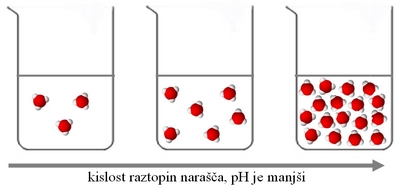               A				B			COdgovor:Podane so vrednosti pH raztopin. Razvrsti jih med kisle in bazične. Izberi ustrezni indikator  in čaše ustrezno pobarvaj.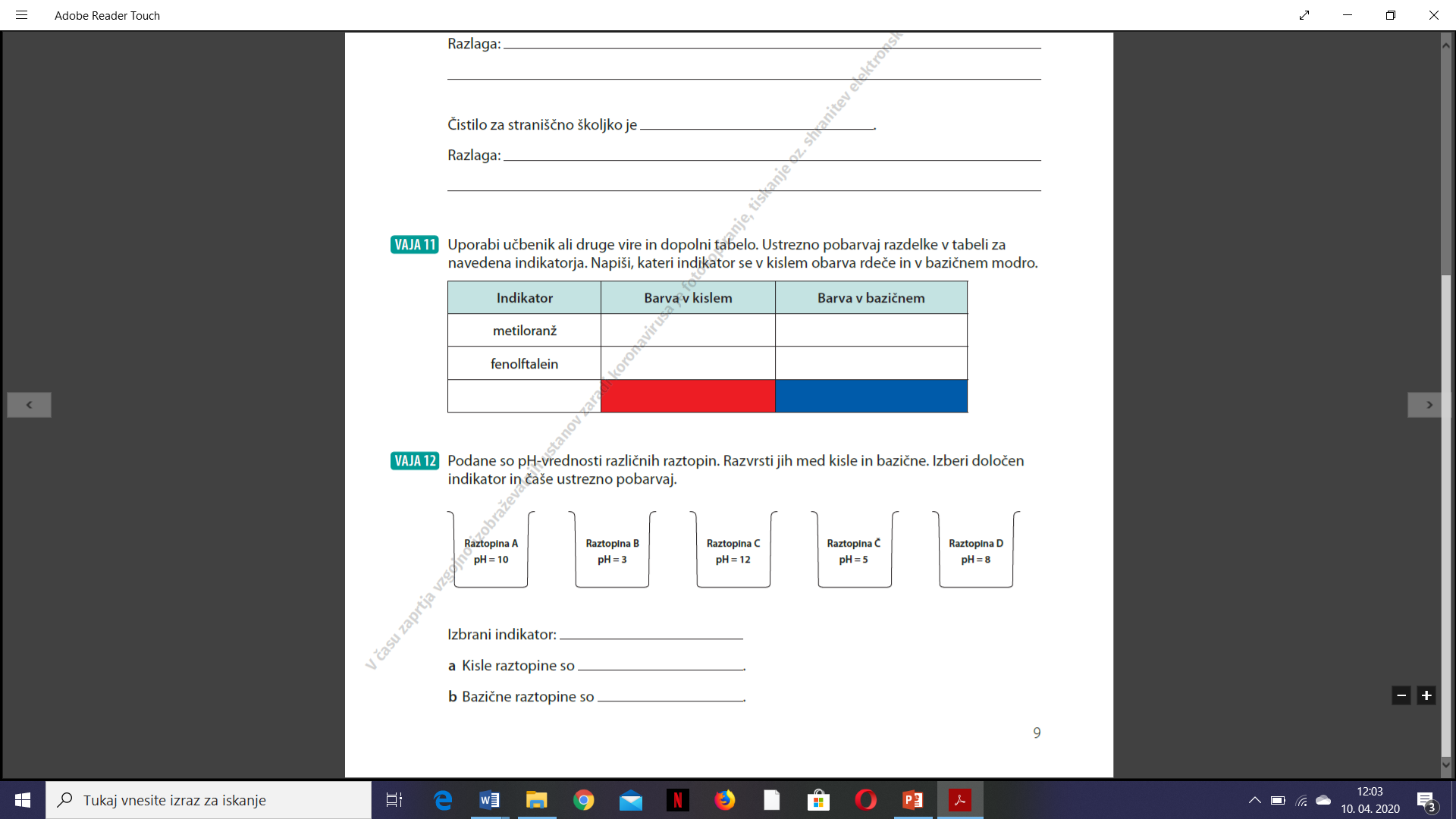 Izbrani indikatorji:Kisle raztopine so: Bazične raztopine so: